Vorobyev Anatoly AnatolevichExperience:Documents and further information:My  general sea experience-17 of years, I have  operational experience on fishing, transport, offshore,gas carrier vessels with mixing crews.Position applied for: Gaz EngineerDate of birth: 24.01.1970 (age: 47)Citizenship: RussiaResidence permit in Ukraine: NoCountry of residence: UkraineCity of residence: SevastopolContact Tel. No: +7 (978) 062-25-42 / +7 (978) 736-66-74E-Mail: ANATOLY-1970@MAIL.RUSkype: saU.S. visa: NoE.U. visa: NoUkrainian biometric international passport: Not specifiedDate available from: 04.04.2017English knowledge: ModerateMinimum salary: 7800 $ per monthPositionFrom / ToVessel nameVessel typeDWTMEBHPFlagShipownerCrewingGaz Engineer12.06.2014-17.10.2014Gas Suez16340SULZER10738PanamaBenelux OverseasSea and Land20.12.2013-27.04.2014Green Nova6454AKASAKA5225BahamasGreen Reefers  ASTranzit-Express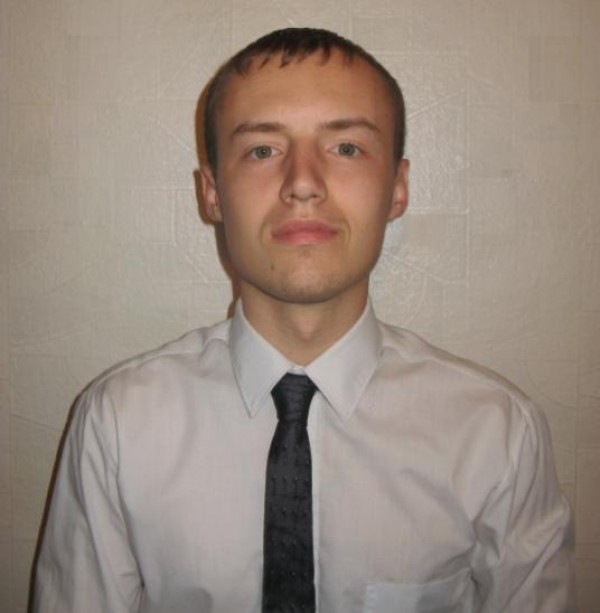 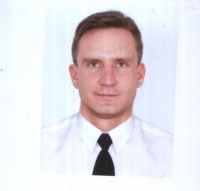 